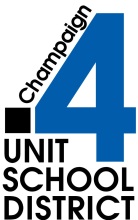 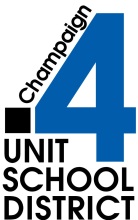 Social Justice Seminar – Champaign Unit 4 School DistrictSeminar is Open to Everyone School to Prison Pipeline and Restorative Justice5:00 pm – 6:30 pm – Mellon Board RoomTuesday, September 30, 2014CPDUs Provided and Refreshments Served AgendaReview of Committee Norms and Introduction	Laura TaylorSchool to Prison Pipeline	Jenine Wehbeh, Illinois Safe Schools AllianceRestorative Justice  Patricia Avery, Champaign County NAACP President	Sara Balgoyen, Executive Director of the Illinois Balanced and Restorative Justice Project	Yalanda Graham, Jill Johnson, and Delores Lloyd - Unit 4 Administrators  	Barbara Cekander and Miche’le Johnson – Garden Hills Teachers			History and Purpose of the Social Justice Initiative During the 2012-2013 school year the social justice committee focused on learning about social justice by studying relevant literature and engaging in collaborative learning sessions. The committee generated a definition of social justice and a social justice framework for our district. The framework, agendas, meeting notes, and documents can be found at http://www.champaignschools.org/pages/social-justice-committee/meetings in English and Spanish.  Having met the two goals of creating the definition and framework, the planning group now provides professional development and project opportunities via social justice seminars and topic specific task forces.  Please contact any of the following individuals for more information: Maria Alanis (Spanish speaker), Angi Franklin, Jonathan Kosovski (Spanish speaker), Jaime Roundtree, Laura Taylor, Orlando Thomas, Nick Gaines and Danielle Cook.Unit 4 understands social justice as a continual commitment to thoughtfully consider and actively challenge societal norms that privilege some and not others. 